Okvirni vremenik pisanih provjera znanja za _1.__ razred2015./16.– 1. polugodište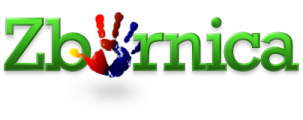 Osnovna škola „Grigor Vitez“Sveti Ivan  Žabno__________________		Razrednik/ca: ____TATJANA KOPJAR 1.RAZRED__________________________RUJAN 2015.RUJAN 2015.LISTOPAD 2015.LISTOPAD 2015.STUDENI 2015.STUDENI 2015.PROSINAC 2015.PROSINAC 2015.predsadržajpredsadržajpredsadržajpredsadržaj1.utoLjetni odmor učenikaLjetni odmor učenika1.četMATGEOM.TIJELA I PLOHE 1.ned1.uto2.sriLjetni odmor učenikaLjetni odmor učenika2.pet2.pon2.sri3.četLjetni odmor učenikaLjetni odmor učenika3.sub3.uto3.čet4.petLjetni odmor učenikaLjetni odmor učenika4.ned4.sriEJUnit 2 test4.pet5.sub5.pon5.čet5.sub6.ned6.uto6.pet6.ned7.pon7.sriEJUnit 1 test7.sub7.ponEJUnit 3 test8.uto8.čet8.ned8.uto9.sri9.petNENASTAVNI DAN9.ponMATBROJEVI OD 1 DO 59.sri10.čet10.sub10.uto10.četMATZBRAJANJE I ODUZIMANJE OD 1 DO 511.pet11.ned11.sri11.pet12.sub12.pon12.čet12.sub13.ned13.uto13.pet13.ned14.pon14.sri14.sub14.pon15.uto15.čet15.ned15.uto16.sri16.pet16.pon16.sri17.čet17.sub17.uto17.čet18.pet18.ned18.sri18.petHJPISANJE RIJEČI I REČENICA19.sub19.pon19.čet19.sub20.ned20.uto20.pet20.ned21.pon21.sri21.sub21.pon22.uto22.četMATGEOM.LIKOVI, TOČKA,RAVNE I ZAKRIVLJENE CRTE22.ned22.uto23.sri23.pet23.pon23.sri24.čet24.sub24.uto24.četZimski odmor učenikaZimski odmor učenika25.pet25.ned25.sri25.petZimski odmor učenikaZimski odmor učenika26.sub26.pon26.čet26.subZimski odmor učenikaZimski odmor učenika27.ned27.ut27.petHJPISANJE RIJEČI I REČENICA27.nedZimski odmor učenikaZimski odmor učenika28.pon28.sri28.sub28.ponZimski odmor učenikaZimski odmor učenika29.uto29.čet29.ned29.utoZimski odmor učenikaZimski odmor učenika30.sri30.pet30.pon30.sriZimski odmor učenikaZimski odmor učenika31.sub31.četZimski odmor učenikaZimski odmor učenika